«Детство счастливое, потому что не думает о счастье.»Здравствуйте, дорогие читатели газеты «Мир глазами детей»!Мы рады представить Вам третий номер газеты 2021-2022 учебного года, посвященный таким праздникам и будням как: «Масленица» «8 Марта», проект «Огород на окне»,  «Космос» и др.., в которой Вы узнаете о наших достижениях, новостях, планах. Напоминаем, что каждый номер газеты «Мир глазами детей», Вы можете прочесть на нашем сайте http://ds23-arhonka.ru.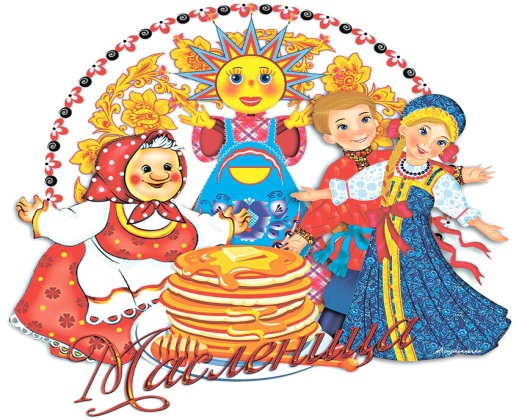 
Весёлый и красивый есть праздник на Руси.Его все ждут и любят – хоть у кого  не спроси.Широкое гулянье, катанье на санях.Румяный символ солнца на улице в блинах.Народ весну встречает, прощается с зимойИ чучело сжигаем – обычай есть такой.       Такие русские народные праздники как «Колядки», «Масленица» ежегодно  проводятся в нашем детском саду и стали уже традиционными и любимыми для детей. Вот и в этом году  дети стали участниками проводов Масленицы. Всю неделю дети готовились к этому событию и ждали его с нетерпением. На занятиях они узнали, как раньше на Руси праздновали Масленицу, что означает и откуда берет начало этот обычай. Самым радостным событием была встреча Масленицы! Дети участвовала в конкурсах: «Перетягивание каната», «Перенеси блин». Такое веселье радовало Масленицу.Наши ребятишки танцевали под  русскую народную песню «Блины», водили хоровод и пели песню «Здравствуй красная весна». Масленица с радостью катала детей на веселой карусели.Затем, она всех угощала блинами.Чаепитие очень необычным было для детей. Чай из самовара, блины, пироги, вареники, да ещё и на улице. Детскому счастью не было предела!А блины просто объеденье! Спасибо огромное нашим мамочкам! Кулинарные способности наших мамвсех очень порадовали. Блинов было столько, что глаза разбегались и с различной начинкой, и без, но физически, все попробовать простоневозможно. Праздник закончился, а ноги отказывались стоять на месте.Я думаю, заряд веселья получили не только мы - работники детского сада но и все наши детки.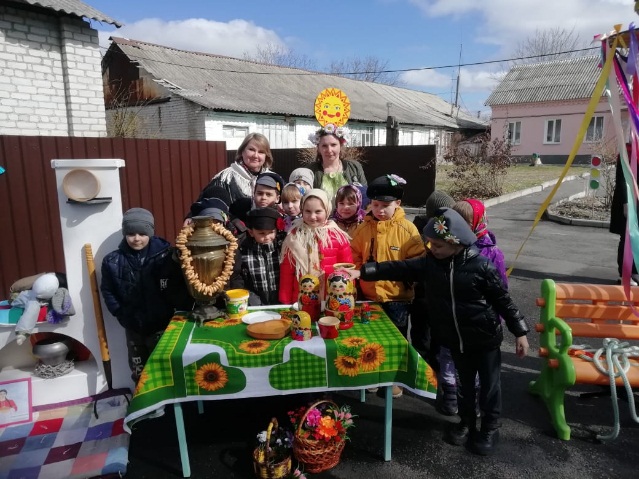 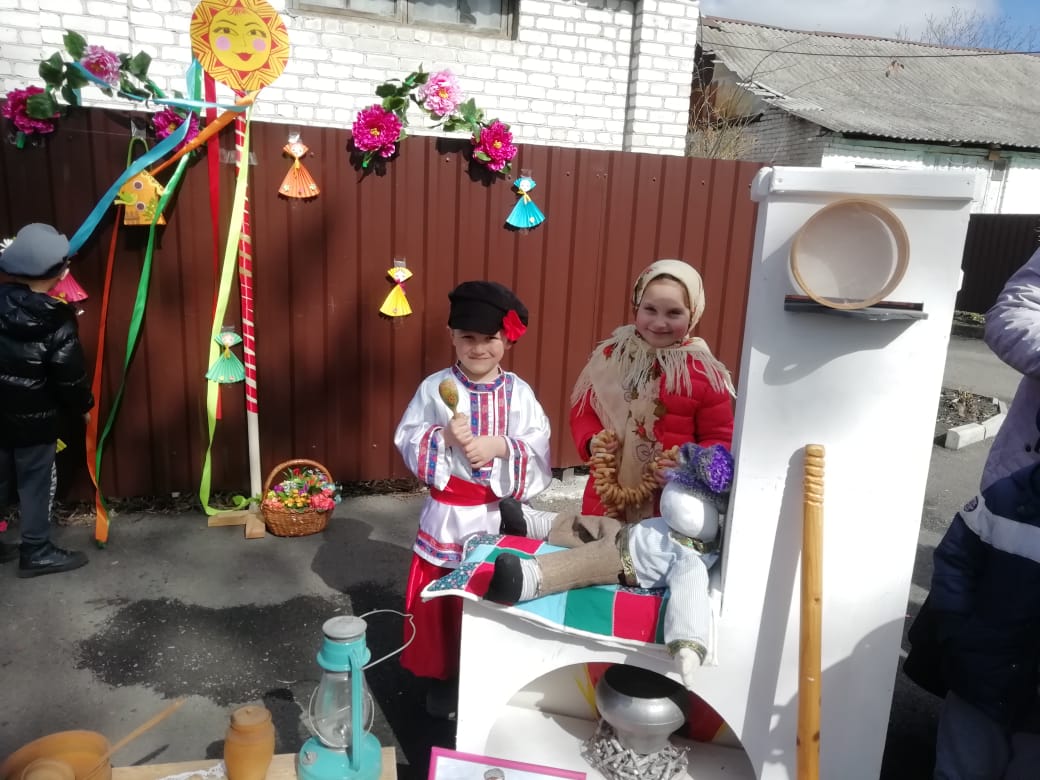 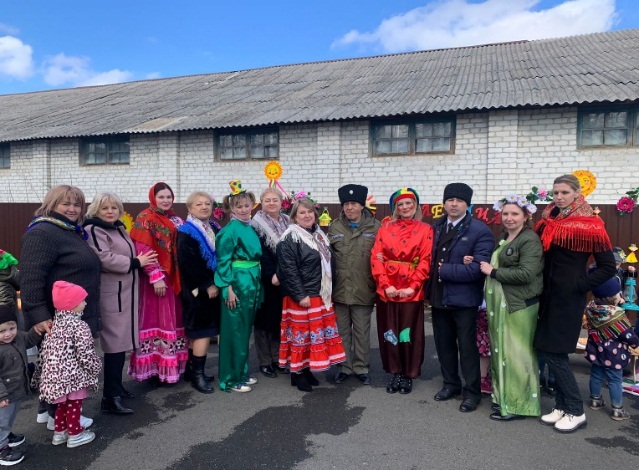 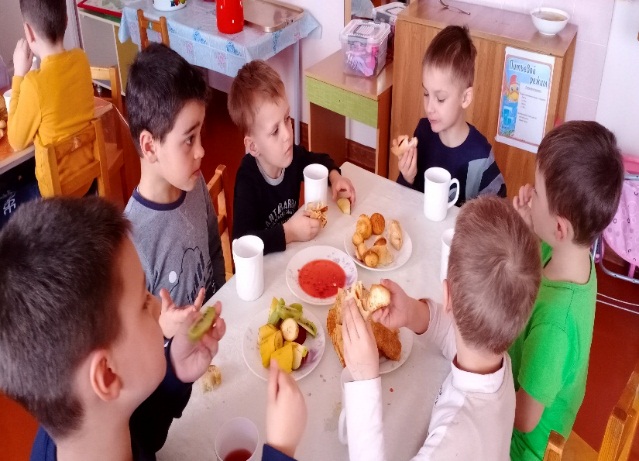 Так же воспитанники подготовительной к школе  группы учавствовали в составлении книги рецептов «Блинчики нашей семьи» и были награждены дипломами.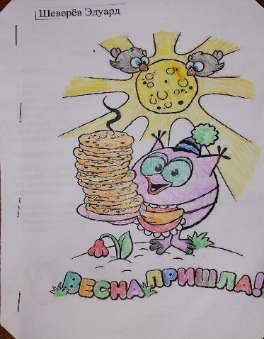 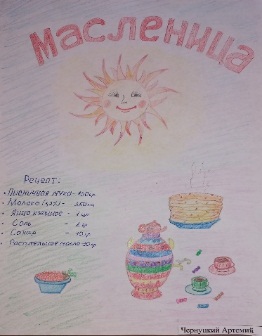 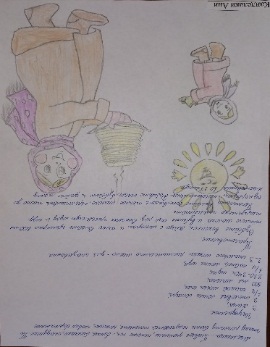 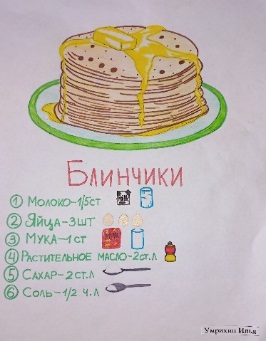 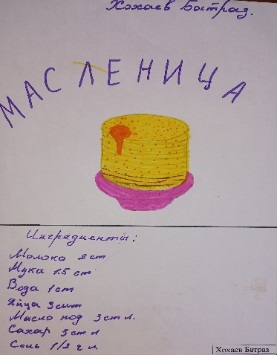 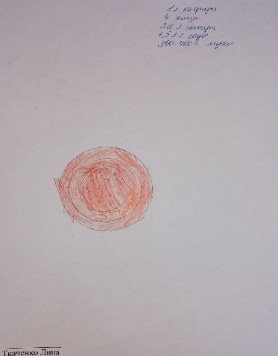 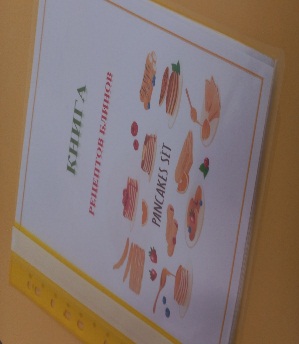 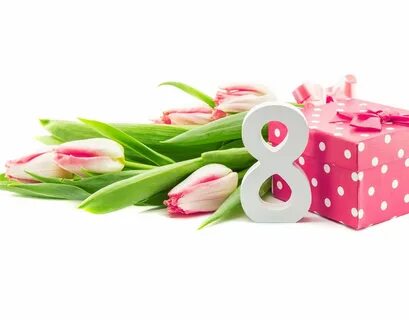 Наступает мамин праздник,
Наступает мамин день,
Знаю, любит мама очень
Розы, маки и сирень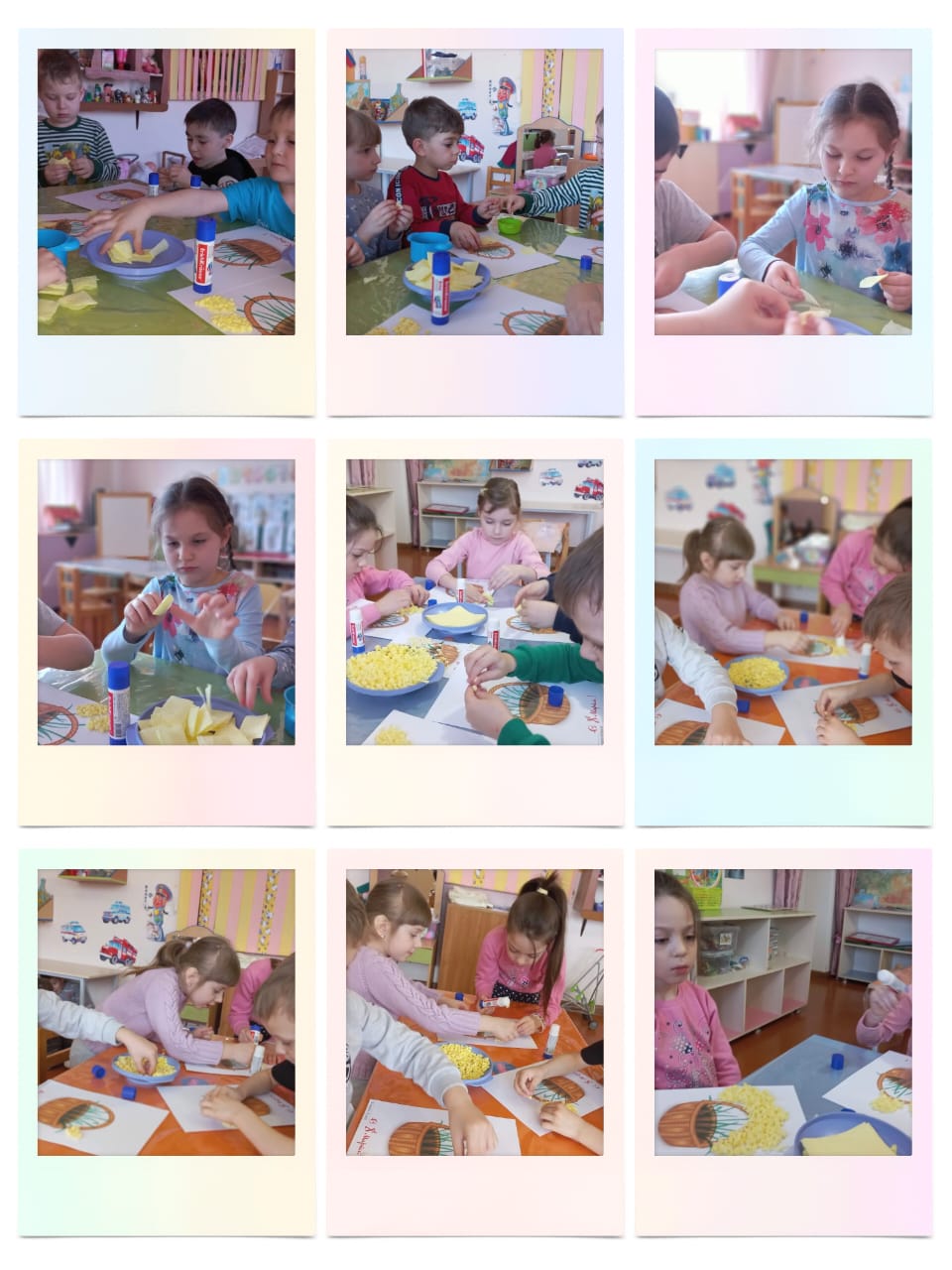 Только в марте нет сирени,Роз и маков не достать.Но ведь можно на листочке
Все цветы нарисоватьПриколю картинку этуЯ над маминым столом.Утром маму поцелую,И поздравлю с Женским днём.В преддверии праздника 8 марта ребята подготовительной к школе группы "Лучики" вели активную подготовку, к такому любимому и красивому празднику. Детки делали поделки своими руками. Праздник к сожалению не состоялся, в детском саду ввели карантин. Но мы не отчаялись. Дети дома поздравили своих родных с праздником и дома устроили мини-концерт. Проект «Огород на окне»Заканчивается зима. Солнышко с каждым днём всё выше и выше, а день всё длиннее и теплее. Пришло время посадок. Огород на подоконнике в детском саду является очень приятным занятием особенно зимой и весной, когда хочется не только отведать свежие дары природы, но и посмотреть на цвета зелени или помидоров. Но нет ничего приятнее, когда первая весенняя зелень поспевает прямо у тебя на окне. Это могут быть лук, укроп и даже листья салата. Огород на окне-отличный способ развеять сезонную тоску по природным цветам  и теплу. Расширение представления детей о том, как ухаживать за растениями в комнатных условиях, обобщения представлений о необходимости света, тепла, влаги почвы для роста растений, развития познавательных и творческий способностей детей.Развитие интересов к исследовательско-творческой деятельности у детей в процессе выращивания растений в огороде на окне. Повышение условия речевой активности детей через взаимодействие с воспитателями, с детьми, с родителями.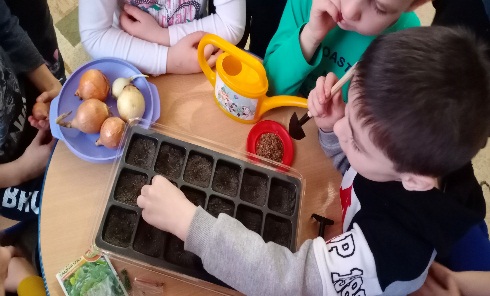 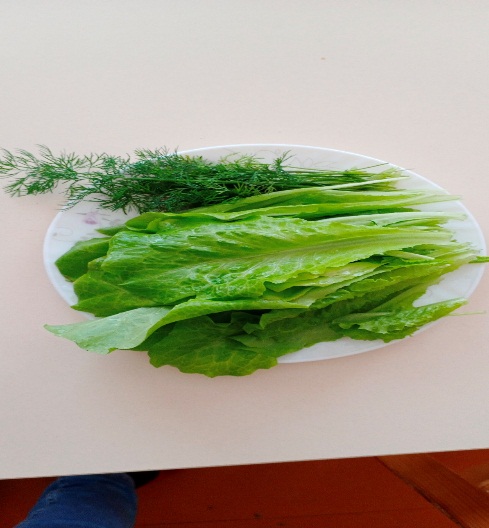 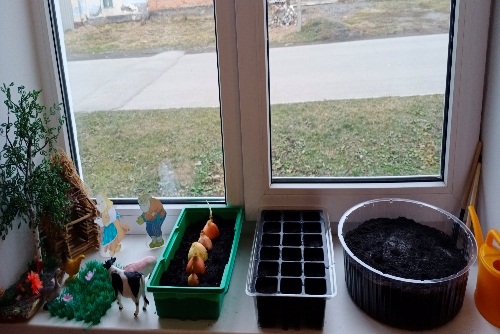 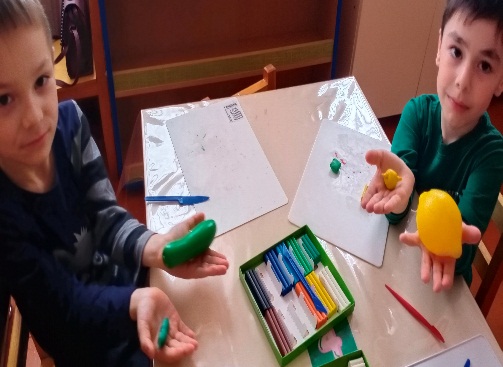 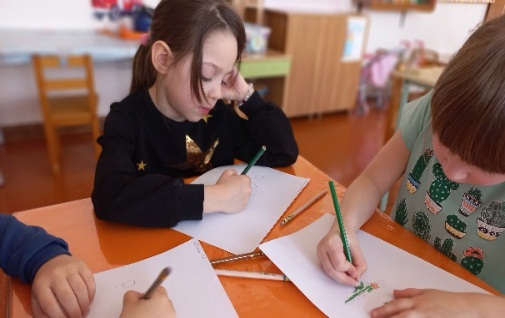 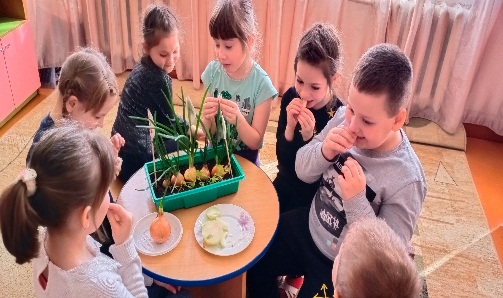 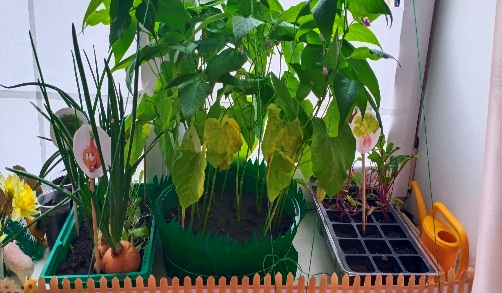 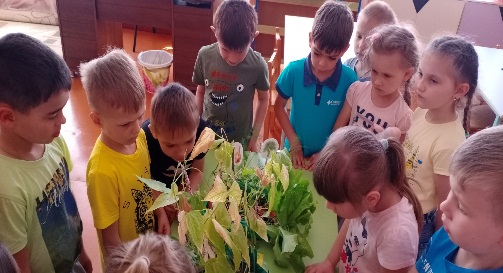 Мир – это главное слово на свете.Мир очень нужен нашей планете!Мир нужен взрослым!Мир нужен детям!Мы скажем снова «Нет Войне!»И повторим мы это слово.Пусть мирно будет на земле,Пусть будет мир всему основой!День Победы - это не просто праздник. В этот день закончилась война, которая длилась целых 4 года. Война эта была самой страшной и жестокой, но наши солдаты выстояли в борьбе с фашистами и одержали победу. На войне воевали ваши прапрадеды, и не все смогли вернуться домой к своим родным и близким, много солдат осталось на полях сражений убитыми. И нужно помнить о погибших солдатах, не забывать о войне и всячески сохранять мир на земле.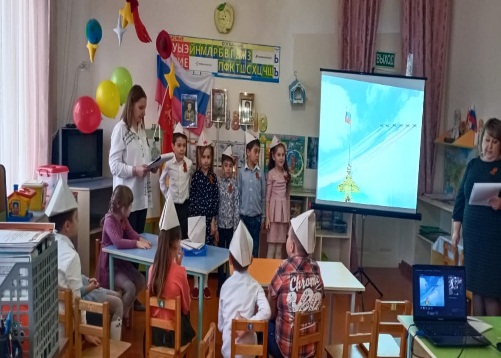 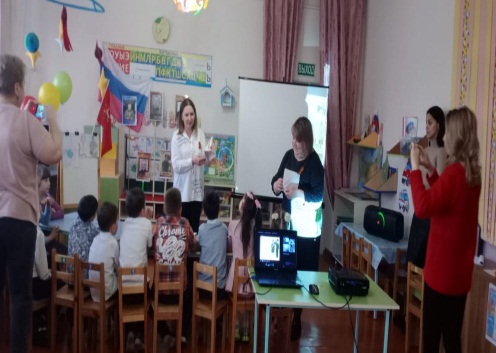 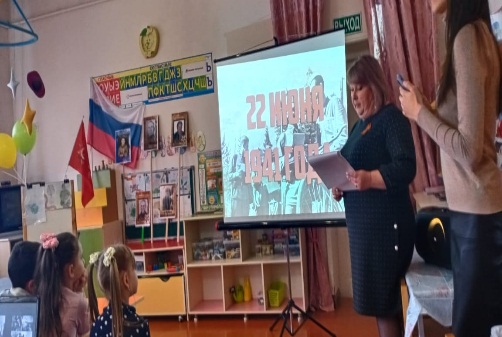 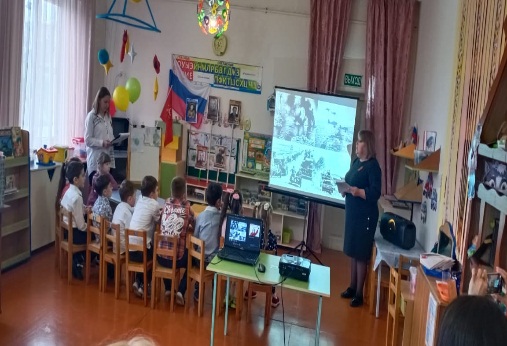 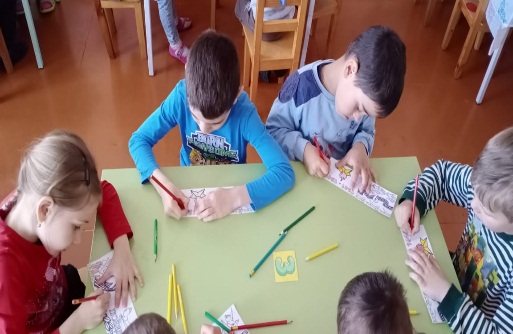 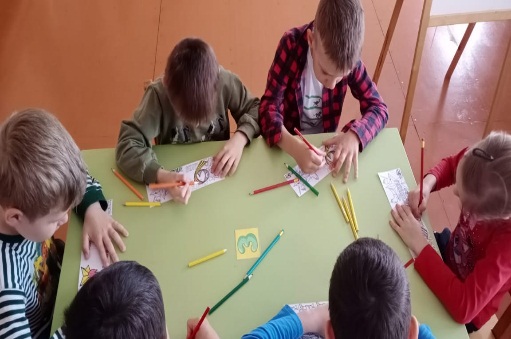 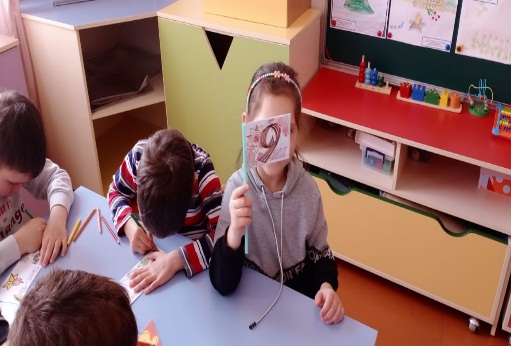 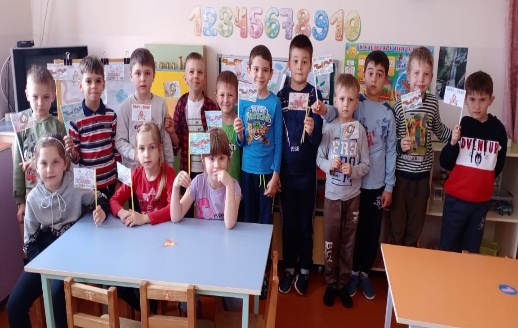 ВЫПУСКНОЙ«ЦВЕТИК СЕМИЦВЕТИК»Мы вас будем вспоминать, Словом добрым согревать, Приходите в гости к нам, Мы скучать будем по вам. Сегодня мы грустим немножко, Уходите вы все от нас, Привыкли к вашим шуткам, смеху, К сиянию любимых глаз. Желаем, дети, вам успехов, Вы все такие молодцы, Пусть все вам в школе удается, Вы хоть и дети, но бойцы. Дорогие детки, сегодня у вас выпускной, сегодня вы прощаетесь с детским садом и готовитесь к новому путешествию под названием «Школа».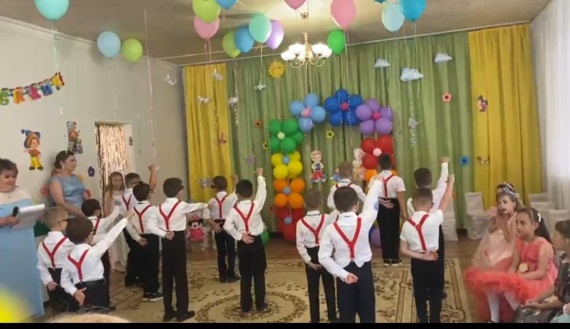 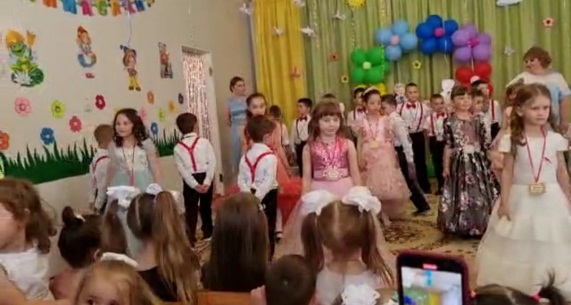 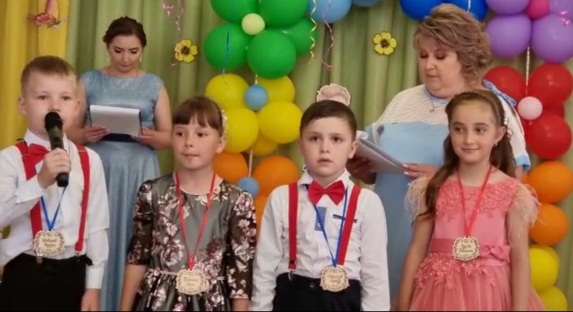 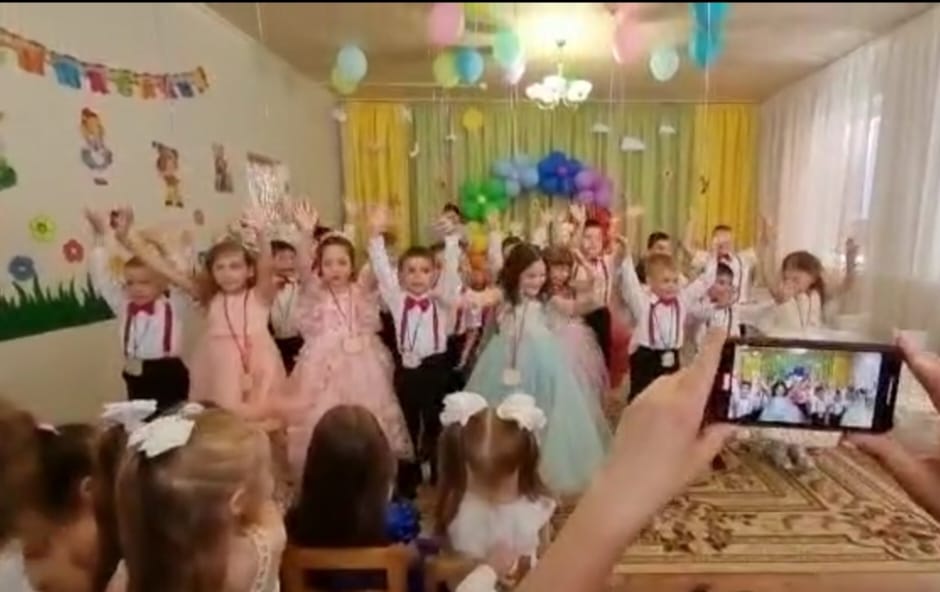 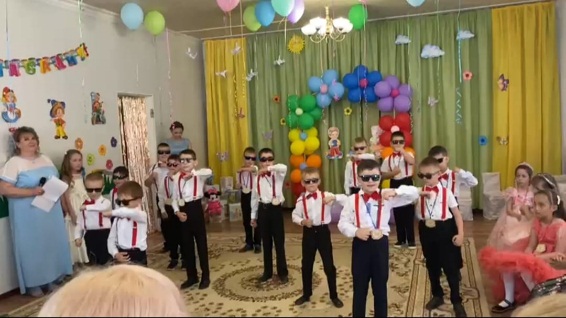 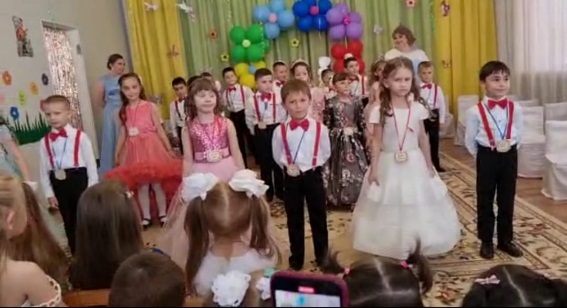 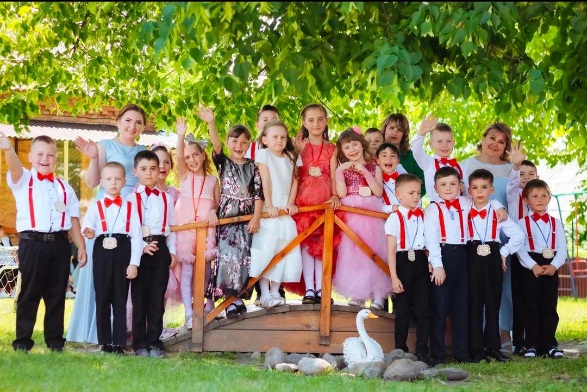 Прощаться нам с вами настала пора,
Желаем вам в будущем только успеха,
А также счастливого детства, добра,
Веселья, улыбок и звонкого смеха!

Запомните все, чему мы вас учили,
Плохому не станет учить детский сад!
Надеемся, в вас лишь добро мы вложили,
Пусть будет в сердечках у вас мир и лад!
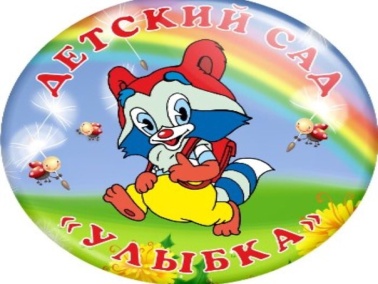 МУНИЦИПАЛЬНОЕ БЮДЖЕТНОЕ ДОШКОЛЬНОЕ ОБРАЗОВАТЕЛЬНОЕ  
УЧРЕЖДЕНИЕ «ДЕТСКИЙ САД №23 ст. АРХОНСКАЯ» 
  МО – ПРИГОРОДНЫЙ РАЙОН РСО – АЛАНИЯ363120,ст. Архонская, ул. Ворошилова, 448 (867 39) 3 12 79, e-mail:tchernitzkaja.ds23@yandex.ru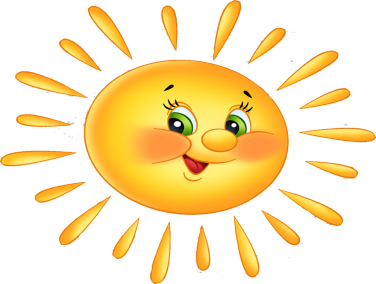 Подготовительная  группа «Лучики»Газета для родителей, детей и педагогов«Мир глазами детей»Газета для родителей, детей и педагогов«Мир глазами детей»Выпуск №3Май 2022 года